Titel: (Dein Name, JAEB XY)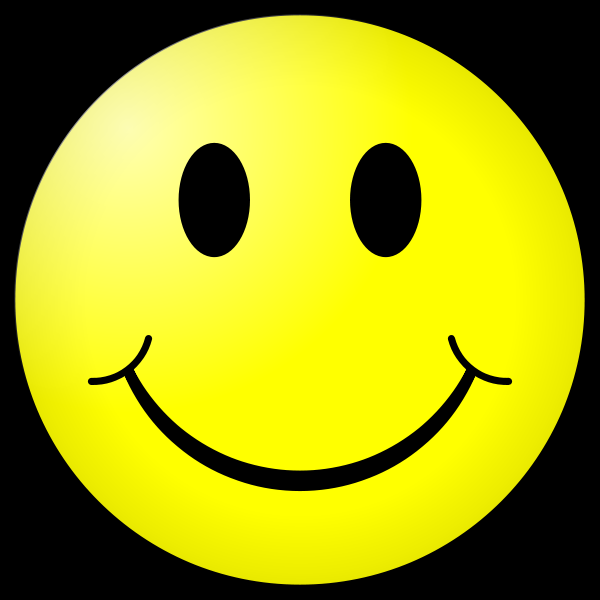 Dein Bild 1 (Nur mit deiner Person, ohne Kinder etc.)Zur Person(Nachfolgend einige Vorschläge. Alle Angaben sind freiwillig. Füge ggf. weiteren Text für Einleitung/Beschreibung hinzu.)<Vorname Nachname>, <Alter>, <Beruf>, <Familienstand>, <Kinder>, <Partei>, <Gewerkschaft>, <sonstige Mitgliedschaften>.Was ist mir wichtig?(Dein Text hier)Kann ich mir für den LEB Zeit nehmen?(Dein Text hier)Was habe ich bisher gemacht?(Dein Text hier)(Wenn Du möchtest, kannst Du hier, am Ende Deiner Vorstellung noch gerne Deine Kontaktdaten veröffentlichen!)